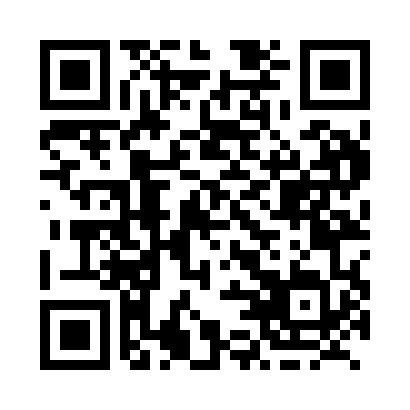 Prayer times for Patrieville, New Brunswick, CanadaMon 1 Jul 2024 - Wed 31 Jul 2024High Latitude Method: Angle Based RulePrayer Calculation Method: Islamic Society of North AmericaAsar Calculation Method: HanafiPrayer times provided by https://www.salahtimes.comDateDayFajrSunriseDhuhrAsrMaghribIsha1Mon3:395:411:387:059:3411:362Tue3:405:421:387:059:3411:363Wed3:405:421:387:059:3411:364Thu3:415:431:387:059:3311:365Fri3:415:441:387:049:3311:366Sat3:415:441:397:049:3211:357Sun3:425:451:397:049:3211:358Mon3:425:461:397:049:3111:359Tue3:435:471:397:049:3111:3510Wed3:435:481:397:039:3011:3411Thu3:455:491:397:039:2911:3312Fri3:465:501:397:039:2911:3213Sat3:485:511:407:029:2811:3014Sun3:505:521:407:029:2711:2915Mon3:525:531:407:029:2611:2716Tue3:535:541:407:019:2611:2517Wed3:555:551:407:019:2511:2418Thu3:575:561:407:009:2411:2219Fri3:595:571:407:009:2311:2020Sat4:015:581:406:599:2211:1821Sun4:035:591:406:599:2111:1722Mon4:056:001:406:589:2011:1523Tue4:076:011:406:579:1811:1324Wed4:096:031:406:579:1711:1125Thu4:116:041:406:569:1611:0926Fri4:136:051:406:559:1511:0727Sat4:156:061:406:559:1411:0528Sun4:176:071:406:549:1211:0329Mon4:186:091:406:539:1111:0130Tue4:206:101:406:529:1010:5931Wed4:226:111:406:519:0810:56